PETEK, 11. 2. 2022ŠPO: VAJE ZA RAVNOTEŽJE 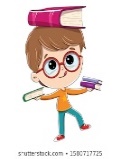 DANES BOŠ S SPODNJIMI VAJAMI URIL SVOJE RAVNOTEŽJE.  1. STOJA NA ENI NOGI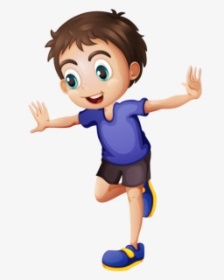 STOPI NA ENO NOGO, DRUGO PA DVIGNI ČIM VIŠJE IN POSKUŠAJ ČIM DLJE DRŽATI RAVNOTEŽJE. VAJO LAHKO NAREDIŠ TEŽJO TAKO, DA ZAMIŽIŠ.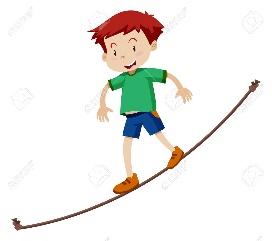 2. HOJA PO VRVICI ALI ČRTINA TLA POLOŽI VRVICO IN HODI PO NJEJ TAKO, DA DAJEŠ ENO NOGO PRED DRUGO.3. LASTOVKA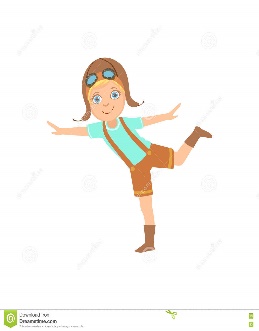 TUDI LASTOVKA JE SUPER VAJA ZA RAVNOTEŽJE. STOPI NA ENO NOGO S CELIM STOPALOM IN ODROČI ROKE. TRUP GRE V PREDKLON, DRUGO NOGO MEDTEM IZTEGNI. POGLED NAJ BO USMERJEN NAPREJ V ENO TOČKO IN SKUŠAJ ČIM DLJE OHRANITI RAVNOTEŽJE.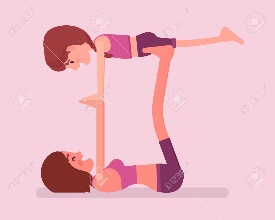 Z MAMICO ALI OČKOM LAHKO POSKUSIŠ TUDI TOLE.NE POZABI NA GIBANJE NA SVEŽEM ZRAKU. SLJ IN LUM: MAČEK MURI - POUSTVARJANJE (MAČJE MESTO) NAJPREJ BOŠ REŠIL KVIZ O MAČKU MURIJU. VZEMI V ROKE MANJŠI LIST PAPIRJA. ČRKO PRED PRAVILNIM ODGOVOROM ZAPIŠI NA LIST IN IZVEDEL BOŠ KJE SE TA TRENUTEK NAHAJA MAČEK MURI =)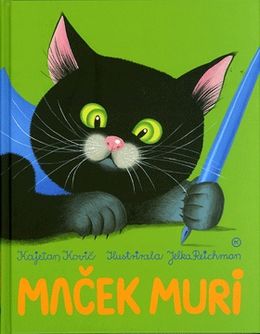 DANES BOMO ZDRUŽILI OBA PREDMETA SKUPAJ IN UPAVA, DA BOSTE UŽIVALI. POUSTVARILI BOSTE PRAVLJICO MAČEK MURI IN SE IGRALI V MAČJEM MESTU. DA BOSTE LAHKO TO POUSTVARILI SI BOSTE V SOBI PRIČARALI PRAVO MAČJE MESTO. LAHKO SI USTVARITE MAČJI TRG, KRČMO PRI VESELI KRAVI,.. LAHKO UPORABITE PRIPOMOČKE, IGRAČE, KI JIH IMATE DOMA ALI PA VZAMETE KAKŠNO ŠKATLO IN SAMI USTVARJITE MAČJE MESTO. NATO SI IZ PAPIRJA IZDELAJTE MAČKA MURIJA IN SI GA PRILEPITE NA PALČKO. DOBILI BOSTE LUTKO. ČE ŽELITE LAHKO NAREDITE TUDI MUCO, ČOMBEJA, POLICISTA ALI PA KOGA DRUGEGA. LAHKO PA NAMESTO LUTK V ROKE VZAMETE KAKŠNO PLIŠASTO MUCO IN ODIGRATE IGRO VLOG. LAHKO PA SI NAREDITE MAČJA UŠESA IN SAMI POSTANETE MAČEK MURI ALI MUCA MACA. POSKUSITE ODIGRATI CELO PRAVLJICO. SE JO ŠE SPOMNETE?   ČE ŽELIŠ SI PRSTNE LUTKE LAHKO TI SPRINTAŠ =) 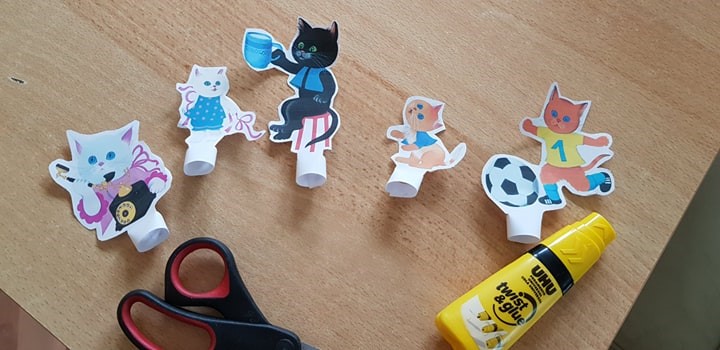 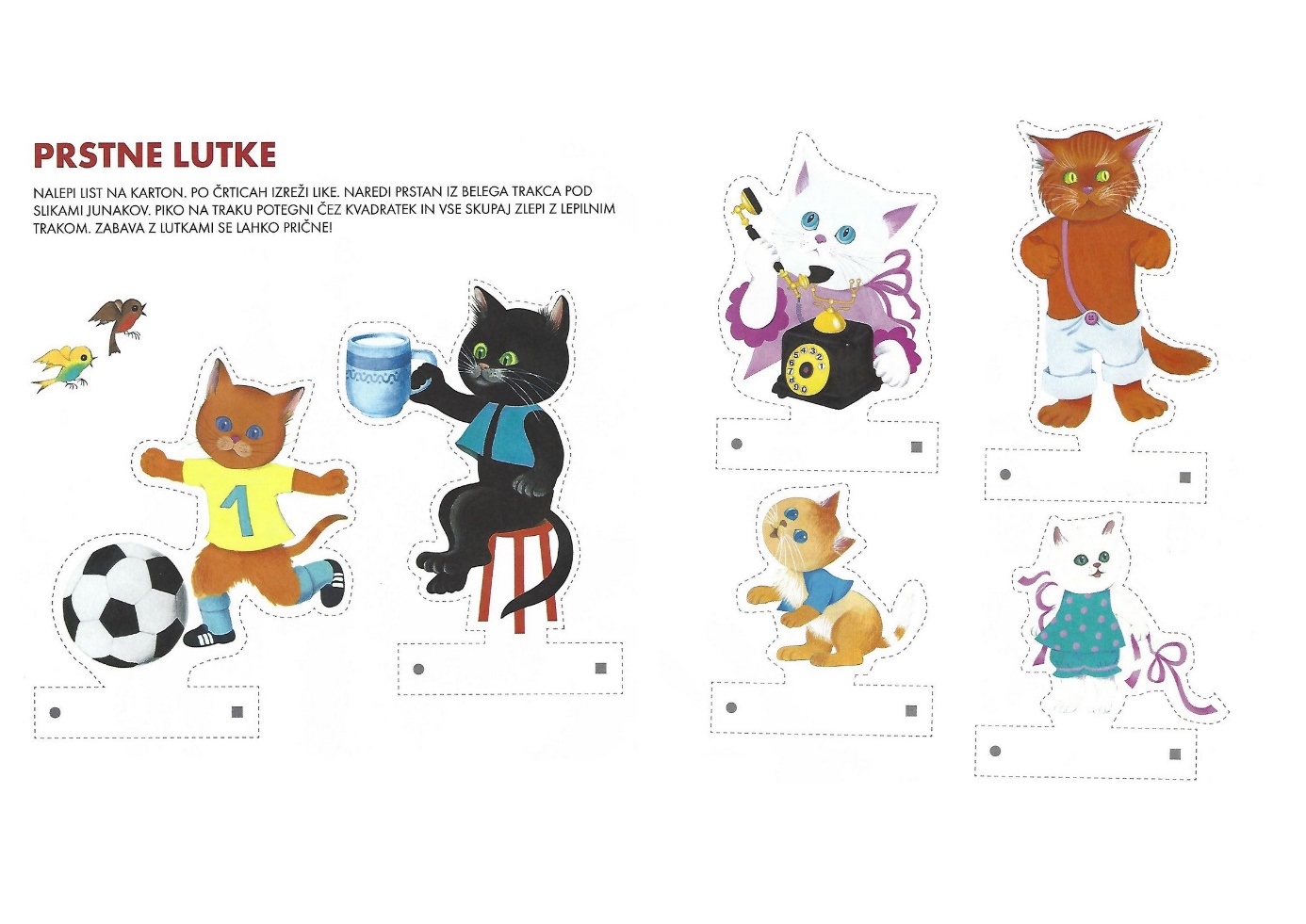 